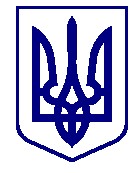                                         ВАРАСЬКА МІСЬКА РАДА  	       Д. ЮЩУКА  ____ сесія  VIII скликання П Р О Є К Т      Р І Ш Е Н Н Я (нова редакція від 02.06.2023) 29.05.2023                      	м.Вараш 	№ 2469-ПРР-VIII-4320Про безоплатну передачу комунального майна з балансового обліку ДЖКГМБ ВК ВМР на балансовий облік КП «МЕМ»  З метою належного утримання комунального майна, враховуючи лист ДЖКГМБ ВК ВМР від 04.05.2023 №338-4320-23, лист КП «МЕМ» від 24.05.2023 №4540-82-1-23, відповідно до статті 327 Цивільного кодексу України, керуючись статтями 26, 59, 60 Закону України «Про місцеве самоврядування в Україні», за погодженням з постійною комісією з питань комунального майна, житлової політики, інфраструктури та благоустрою, Вараська міська рада  ВИРІШИЛА:  1. 	Погодити безоплатну передачу комунального майна з балансового обліку Департаменту житлово-комунального господарства, майна та будівництва виконавчого комітету Вараської міської ради (код ЄДРПОУ 44402580) на балансовий облік комунального підприємства «Міські електричні мережі» (код ЄДРПОУ 32631004), а саме:  	трансформаторна підстанція КТП-62 (трансформатор ТМ-400/6 з кабельною лінією L-15 м) за адресою: Рівненська обл., Вараський район, м. Вараш, дорога Будівельна, інвентарний номер - 101340014, первісна вартість - 31 700,57 грн., залишкова вартість (станом на 31.05.2023 року) – 29 851, 38 грн. 2.	Департаменту житлово-комунального господарства, майна та будівництва виконавчого комітету Вараської міської ради (код ЄДРПОУ 44402580) безоплатно передати комунальне майно, зазначене у пункті 1, зі свого балансового обліку на балансовий облік комунального підприємства «Міські електричні мережі» (код ЄДРПОУ 32631004), у відповідності до вимог чинного законодавства України. 3.	Комунальному підприємству «Міські електричні мережі» (код ЄДРПОУ 32631004) прийняти на балансовий облік комунальне майно, зазначене у пункті 1, у відповідності до вимог чинного законодавства України, забезпечивши його бухгалтерський облік.  4. 	Контроль за виконанням цього рішення покласти на заступника міського голови з питань діяльності виконавчих органів ради Ігоря ВОСКОБОЙНИКА та комісію з питань комунального майна, житлової політики, інфраструктури та благоустрою.   Міський голова                                                                       Олександр МЕНЗУЛ  